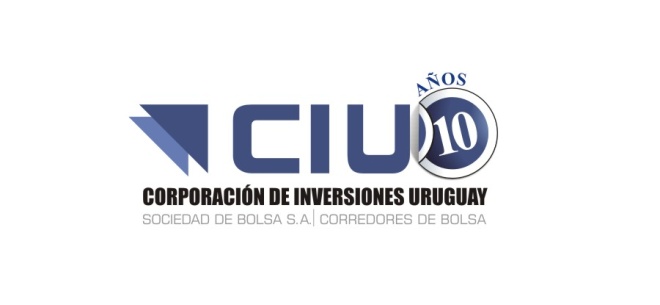 DIREXION DAILY GOLD MINERS IDUSTUS25490K2327Fecha de Emisión: 			N.A.Fecha de Vencimiento: 		ETF - PerpetuoMoneda de emisión y pago: 		Dólares EstadounidensesDescripción: Direxion Daily Gold Miners Bear 3X Shares es un fondo negociable en Bolsa constituido en los EE. UU. Su objetivo es tener resultados diarios de inversión del 300% el inverso de NYSE Arca Gold Miners Index.    Detalles de contacto: Dirección: 1301 Avenue of the Americas 35th floor, New York, NY 10019.Telefono: 1-877-437-9363Web: www.direxionshares.com